ATIS-0x0000xATIS Standard onSignature-based Handling of Asserted Information Using Tokens (SHAKEN): Governance Model and Certificate Management  Alliance for Telecommunications Industry SolutionsApproved Month DD, YYYYAbstractSignature-based Handling of Asserted information using Tokens (SHAKEN) is an industry framework for managing and deploying Secure Telephone Identity (STI) technologies with the purpose of providing end-to-end cryptographic authentication and verification of the telephone identity and other information in an IP-based service provider voice network. This specification expands the SHAKEN framework, introducing a governance model and defining the X.509 certificate management procedures.  Certificate management provides mechanisms for validation of the certificate and verification of the signature, allowing for the identification of illegitimate use of national telecommunications infrastructure.    ForewordThe Alliance for Telecommunications Industry Solutions (ATIS) serves the public through improved understanding between carriers, customers, and manufacturers. The [COMMITTEE NAME] Committee [INSERT MISSION]. [INSERT SCOPE]. The mandatory requirements are designated by the word shall and recommendations by the word should. Where both a mandatory requirement and a recommendation are specified for the same criterion, the recommendation represents a goal currently identifiable as having distinct compatibility or performance advantages.  The word may denotes an optional capability that could augment the standard. The standard is fully functional without the incorporation of this optional capability.Suggestions for improvement of this document are welcome. They should be sent to the Alliance for Telecommunications Industry Solutions, [COMMITTEE NAME], 1200 G Street NW, Suite 500, Washington, DC 20005.At the time of consensus on this document, [COMMITTEE NAME], which was responsible for its development, had the following leadership:[LEADERSHIP LIST]The [SUBCOMMITTEE NAME] Subcommittee was responsible for the development of this document.Revision History[Editorial – remove prior to letter ballot – idea is just to keep track of what changes have gone into what version :Summary of changes for version -00067R009/00067R010 :Reorganization of document based on input from Chris Wendt and Ken Politz :Removes section with background on protocols and adds a summaryMoves section on Governance (i.e., section 5.3 in baseline IPNNI-2016-00067R008) with regards to the process of establishing the CAs and the criteria to be a Service provider which are outside the scope of the protocol details in this document, to an Appendix. Editorial changes related to the reorganization (i.e., intro paragraphs, summaries, etc. to guide the reader through the material.Purely editorial changes from individual contributions that were not reviewed/agreed at virtual meeting on 11/21/2016 including IPNNI-2016-00081R000 and IPNNI-2016-00084R000 including editorial notes that indicate placeholders for content to fill out details in ACME section.Summary of changes for version -00067R009/00067R010 :Updates to governance section :Added description of trust model, thusRemoving hierarchy but emphasizing the validation of service providers as a unique aspect of the certification management process for SHAKEN.  This adds a model of transitive trust.Added additional acronyms and definitions, in particular security terminologyUpdates to certificate management section :Adding all the details for the ACME protocol, including a detailed call flowAdding the details for the token used for SP validationMiscellaneous editorial nits and clarifications. Table of Contents[INSERT]Table of Figures[INSERT]Table of Tables[INSERT]Scope & PurposeScopeThis document expands the SHAKEN framework, defining a Governance model and certificate management procedures for Secure Telephone Identity (STI) technologies.   PurposeThis document introduces a Governance model and a certificate management architecture and related protocols to the SHAKEN framework [ATIS-1000074].  The Governance model defines recommended roles and relationships, such that the determination of who is authorized to administer certificates for VoIP networks can be established.    This model includes sufficient flexibility to allow specific regulatory requirements to be implemented and evolved over time, minimizing dependences on the underlying mechanisms for certificate management.   The certificate management architecture is based on the definition of roles similar to those defined in “Internet X.509 Public Key Infrastructure Certificate and Certificate Revocation List (CRL) Profile”, IETF RFC 5280.  Per the SHAKEN framework, the certificates themselves are based on X.509 with specific policy extensions.  The objective of this document is to provide recommendations and requirements for implementing the protocol specifications to support certificate management for the SHAKEN framework.   Normative ReferencesThe following standards contain provisions which, through reference in this text, constitute provisions of this Standard. At the time of publication, the editions indicated were valid. All standards are subject to revision, and parties to agreements based on this Standard are encouraged to investigate the possibility of applying the most recent editions of the standards indicated below.ATIS-1000074   Signature-based Handling of Asserted Information using Tokens (SHAKEN)draft-ietf-stir-passportdraft-ietf-stir-rfc4474bisdraft-ietf-stir-certificatesIETF RFC 5280  Internet X.509 Public Key Infrastructure Certificate and Certificate Revocation List (CRL) Profiledraft-ietf-acme-acme  Automatic Certificate Management Environment (ACME)RFC 2986  PKCS #10: Certification Request Syntax Specification Version 1.7  RFC 4949  Internet Security Glossary, Version 2   RFC 5958  Assymetric Key PackageRFC 6960 Online Certificate Status Protocol (OSCP)Definitions, Acronyms, & AbbreviationsFor a list of common communications terms and definitions, please visit the ATIS Telecom Glossary, which is located at < http://www.atis.org/glossary >.DefinitionsThe following provides some key definitions used in this document. Refer to RFC 4949 for a complete Internet Security Glossary as well as tutorial material for many of the terms.  Caller ID: the originating or calling parties telephone number used to identify the caller carried either in the P-Asserted-Identity or From header fields. (Digital) Certificate: Binds a Public Key to a Subject (i.e, the end-entity).Certificate Validation: An act or process by which a certificate user established that the assertions made by a certificate can be trusted.Certificate Revocation List (CRL):  A signed, time stamped list identifying a set of certificates that are no longer considered valid by the certificate issuer.Chain of Trust: Deprecated term referring to the chain of certificates to a Trust Anchor. Synonym for Certification Path or Certificate Chain. Certificate Chain: See Certification Path.Certification Path: A linked sequence of one or more public-key certificates, or one or more public-key certificates and one attribute certificate, that enables a certificate user to verify the signature on the last certificate in the path, and thus enables the user to obtain (from that last certificate) a certified public key, or certified attributes, of the system entity that is the subject of that last certificate.  Synonym for Certificate Path. [RFC 4949].Certificate Signing Request (CSR):  A CSR is sent to a CA to get enrolled. A CSR contains a Public Key of the end-entity that is requesting the certificate. End-Entity:  An entity that participates in the PKI. Usually a Server, Service, Router, or a Person.  In the context of SHAKEN it is the Service Provider on behalf of the originating endpoint.Online Certificate Status Protocol (OCSP): An Internet protocol used by a client to obtain the revocation status of a certificate from a server.Private Key: In assymetric cryptography, the private key is kept secret by the End-Entity.  The private key can be  used for both encryption and decryption. Public Key Infrastructure (PKI):  The set of hardware, software, personnel, policy, and procedures used by a CA to issue and manage certificates.Root CA: A CA that is directly trusted by an End-Entity. See also Trust Anchor CA and Trusted CA.Signature: Created by signing the message using the Private Key.  It ensures the identity of the sender and the integrity of the data. Trust Anchor:  An established point of trust (usually based on the authority of some person, office, or organization) from which a certificate user begins the validation of a certification path. The combination of a trusted public key and the name of the entity to which the corresponding private key belongs.  Trust Anchor CA: A CA that is the subject of a trust anchor certificate or otherwise establishes a trust anchor key.  See also Root CA and Trusted CA.Trusted CA: A CA upon which a certificate user relies as issuing valid certificates; especially a CA that is used as a trust anchor CA.Trust Model: Describes how trust is distributed from Trust Anchors. Acronyms & AbbreviationsOverviewThis document defines a Governance model and Certificate Management procedures for the SHAKEN framework [ATIS-1000074]. an end-to-end architecture  a telephone identity  .  This document provides recommendations and requirements for implementing the IETF STIR WG protocol specifications, draft-ietf-stir-passport, draft-ietf-stir-rfc4474bis, and draft-ietf-stir-certificates, to support certificate management for the SHAKEN framework.   	The SHAKEN framework uses X.509 certificates, as defined in “Internet X.509 Public Key Infrastructure Certificate and Certificate Revocation List (CRL) Profile”, IETF RFC 5280, to verify the digital signatures associated with SIP Identifiers.  Section 6 of this document defines how the certificates are managed and created using a governance model where there is a central policy administrator that authorizes telephone service providers (SPs) to acquire certificates from trusted Certification Authorities (CAs).   The governance model is described in section 5 of this document.   SHAKEN Governance ModelThis section defines a governance model to support STI by introducing two additional functional entities into the SHAKEN framework:  aGovernance Authority and an STI Policy Administrator.  Section 5.1 defines baseline requirements that lead to this model and section 5.2 defines the roles and responsibilities of these functional elements and the relationship to the STI Certification Authority and Service Provider.  Requirements for Governance The governance, creation and management of certificates to support STI introduce the following requirements: A PKI infrastructure to manage and issue the certificates, including a trust model.A mechanism to authorize Service Providers to be issued certificates.An entity to apply the policies and procedures established for certificate management. Section 5.2 defines a governance model to support these requirements Certificate Governance: Roles and Responsibilities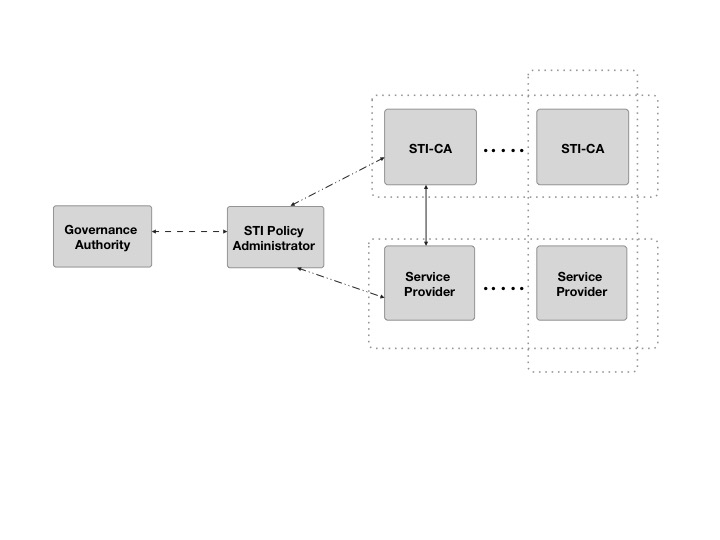 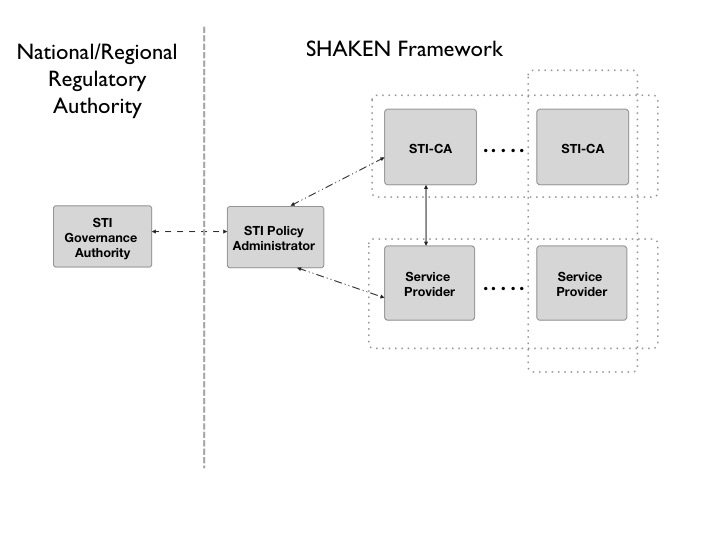 Figure : Governance ModelThis diagram identifies the following roles associated with certificate management:Governance Authority (GA)Secure Telephone Identity Policy Administrator (STI-PA)Secure Telephone Identity Certification Authority (STI-CA)Service Provider (SP) The following sections  Secure Telephone Identity Policy AdministratorThe STI Policy Administrator apply the rules and policies defined by to confirm that service providers are authorized to request certificates and to authorize STI Certification Authorities to Issue the certificates. The STI-PA maintains a X.509 based PKI for digitally signing tokens, which represent the credentials and validation of SPIDs, that the SP will use for validation when requesting issuance of certificates from the STI-CA.  Secure Telephone Identity Certification Authority In the X.509 model, the STI-CA serves as . In the North American telephone network, it is anticipated that the number of entities that act as STI-CAs is a relatively limited number.  Service Provider The Service Provider obtains certificates from the STI Certification Authority.  Before obtaining a certificate a service provider must be validated.  The criteria by which a Service Provider is validated is region specific. When a service provider initiates a certificate signing request, the service provider must prove that it has been validated and is eligible to receive a certificate via the use of the token that is requested from the STI-PA.  This token is signed with the SPID specific to the SP and can be used in the authorization steps for the certificate request.   Section 6.3.5  provides the details of the SP validation mechanism. SHAKEN Certificate ManagementManagement of certificates for TLS and HTTPS based transactions on the Internet is a fairly well defined and common practice for website and internet applications.  Generally, there are recognized certification authorities that can "vouch" for the authenticity of a domain owner based on some out-of-band validation techniques like e-mail and unique codes in DNS. The certificate management model for SHAKEN is based on Internet best practices for PKI to the extent possible. The model is modified where appropriate to reflect unique characteristics of the service provider based telephone network. Certificates are initially expected to take advantage of service providers’ recognized ability to legitimately assert telephone identities on a VoIP network.  The fundamental requirements are identified in section 6.1.  Section 6.2 describes functional elements added to the SHAKEN framework architecture to support certificate management 6.3 details the steps and procedures for the issuance of certificates. Requirements for Certificate ManagementThis section details the fundamental functionality required for certificate management.  An automated mechanism for certificate management is preferred and includes the following fundamental functional requirements: A mechanism to determine the Certification Authority to be used request certificatesA process to request issuance of certificatesA mechanism to validate the requesting Service ProviderA process for adding certificates to a Certificate RepositoryA mechanism to renew/update certificatesA mechanism to revoke certificatesIn terms of certificate issuance, the primary difference between Web PKI and the requirements for STI is the procedure to validate that the entity requesting a certificate for a specific identifier is authorized to acquire certificates for the entity.  Existing mechanisms for Web PKI, including the Automated Certificate Management (ACME) protocol rely on DNS or email.  STI uses a token mechanism as described in section .Certificate Management ArchitectureThe following figure represents the certificate management architecture for SHAKEN.  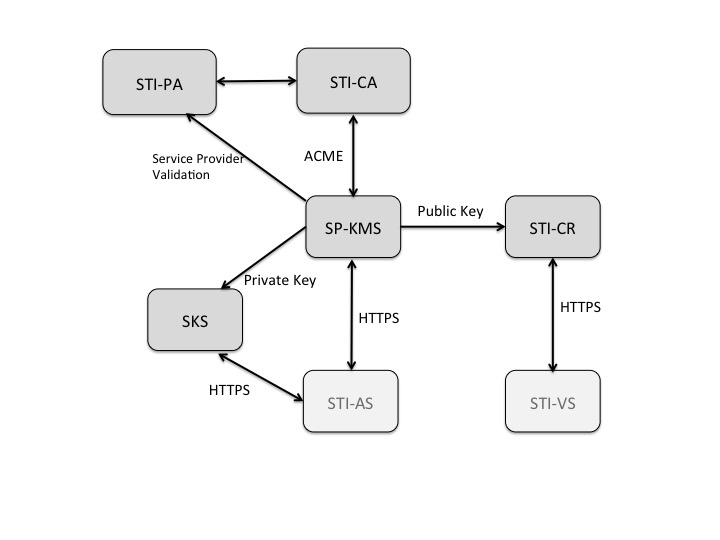 	Figure : SHAKEN Certificate Management ArchitectureThe SHAKEN certificate management architecture defines the following elements:Secure Telephone Identity Certification Authority (STI-CA) - The STI-CA that processes the Certificate Signing Request (CSR) following a service provider validation process.Service Provider Key Management Server (SP-KMS) - The service provider server that generates private/public key pair for signing, requests a certificate from the STI-CA, and receives the STI-CA signed public key certificate.  Secure Key Store (SKS) - The store for private keys used by the originating service provider Authentication Service.Secure Telephone Identity Certificate Repository (STI-CR) - The HTTPS server that hosts the public key certificates used by the destination service provider’s Verification Service to validate signatures.Certificate Management ProcessThis section describes two approaches for the detailed process of acquiring a public key certificate – a manual flow and an automated approach using the ACME protocol.  While an automated approach is recommended, a manual approach could be useful in the initial stages of testing the STI-AS and STI-VS components of the SHAKEN framework. Manual CSR FlowThe flow for acquiring a signed public key certificate from a STI-CA would be as follows:Generate a PKCS#10 [RFC2314] Certificate Signing Request (CSR).Cut-and-paste the CSR into STI-CA web page.Prove ownership of the domain by one of the following methods:Put an STI-CA-provided challenge at a specific place on the Authentication Service server.Put an STI-CA-provided challenge at a DNS location corresponding to the target domain.Receive STI-CA challenge at a (hopefully) administrator-controlled e-mail address corresponding to the domain and then respond to it on the STI-CA’s web page. signs public key certificate as rootProvider downloads the issued public key certificate and stores private key certificate in Secure Key Store associated with Authentication Service and the public key certificate is stored and made publicly available via HTTPS in their Certificate Repository.ACME based Certificate Management FlowThe processing flow is as follows: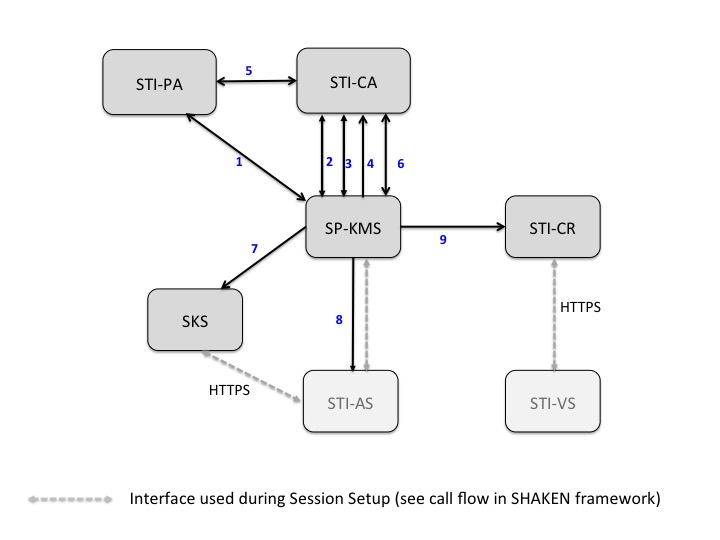 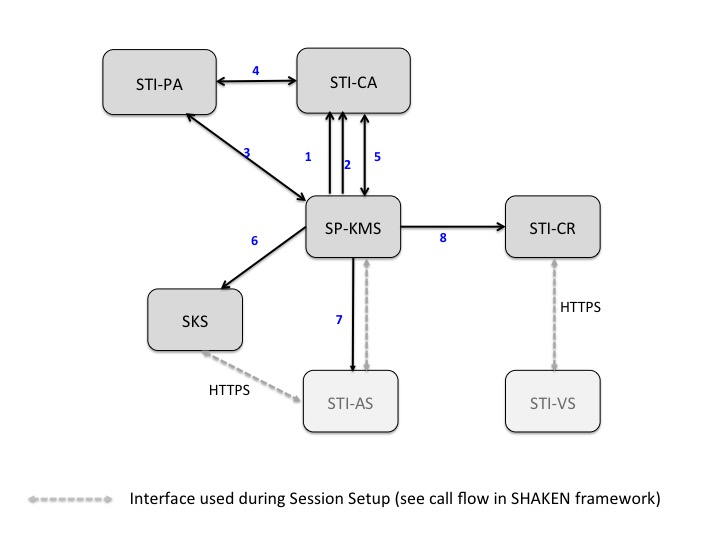 Figure   SHAKEN Certificate Management Call FlowThe ACME client on the Service Provider Key Management Server presents the operator with a list of STI-CAs from which it could get a certificate. he operator selects a Secure Telephone Identity Certification Authority  If it has not already done so, the ACME client on the SP-KMS registers with the STI-CA prior to requesting a certificate per the procedures in draft-ietf-acme-acmeOnce the ACME client on the SP-KMS has registered with the STI-CA, the ACME client can send a request for a new certificate to the ACME server hosted on the STI-CA. service provider that is requesting a signed certificate Once the STI-CA receives the indication that the service provider is authorized, the STI-CA can issue the certificate. In parallel with step 4, the ACME client starts polling for the status to determine if the service provider has been authorized to get a certificate and whether a certificate is available. Once the certificate has been issued, the ACME client downloads the certificate for use by the SP-KMS. The SP-KMS distributes the private key to the SKS.  The STI-AS needs access to the URL for the public key when the Identity Header field and the “ppt” header field parameter (i.e., the PASSporT) are being added to an outgoing SIP INVITE request.    Thus, the SP-KMS needs to notify the STI-AS that the public and private key pair is available.  [The notification (via SIP MESSAGE, WEBPUSH, etc.) can include the URL for public key.]The SP-KMS puts the public key in the CR. After initially retrieving the certificate, the ACME client periodically contacts the STI-CA to get updated public key certificates, CRLs, or whatever else would be required to keep the server functional and its credentials up-to-date as described in section 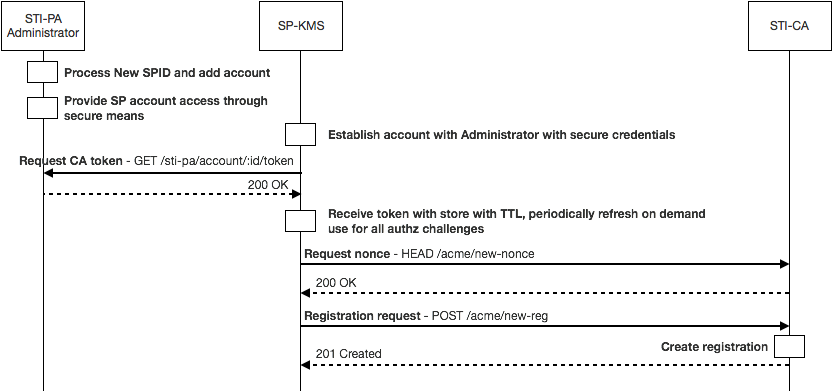 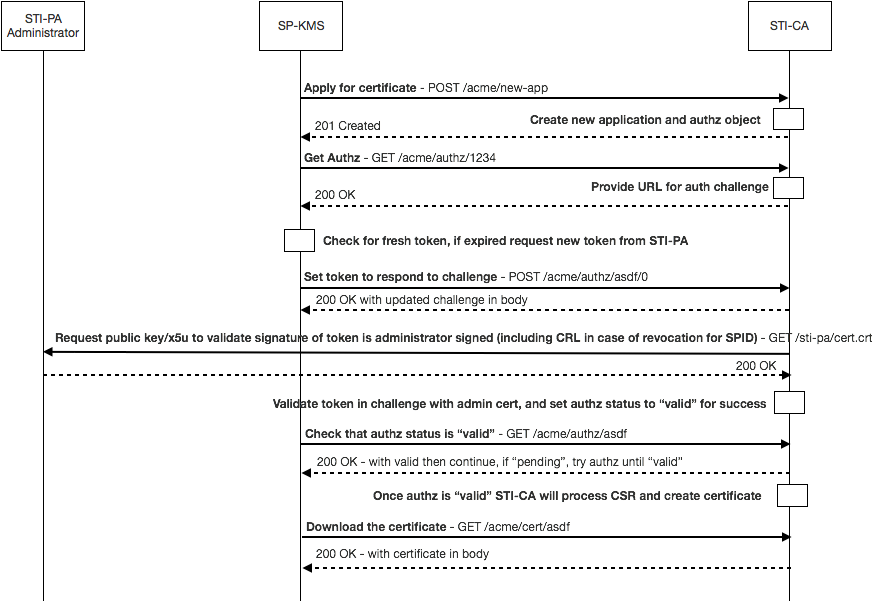 Appendix A – Governance ProcessThis section describes the process for establishing Telephone Authorities and the criteria by which a Service Provider can obtain certificates. Editor’s Note: the text from this section may be pulled out into a separate document in the futureSecure Telephone Identity Certification Authority CriteriaUltimately this is the responsibility of the Governance Authority, however, the following criteria for becoming a Secure Telephone Identity Certification Authority (STI-CA) is proposed for initial implementation:An STI Certification Authority MUST have the necessary certificate management expertiseAn STI Certification Authority  MUST have an in-market presence (e.g., be incorporated in the U.S.)Security Telephone Identity Certification Authority Approval Process[Editor’s Note: this section will outline the process used by an STI Certification Authority to obtain approval to operate as an STI Certification Authority.  The details as to how an STI-CA obtains a certificate signed by the STI Policy Administrator are detailed in section 6.3.]Service Provider CriteriaUltimately this is the responsibility of the Governance Authority, but the initial criteria for obtaining Service Provider certificates will be having an OCN (Operating Company Number) as administered by the National Exchange Carrier Association. The OCN is proposed as an objective mechanism to determine that an entity is a service provider and entitled to sign calling party information. Initially there will not be a mechanism to revoke service provider certificates, although the Governance Authority will have the ability to define criteria for revoking certificates (e.g., signing invalid numbers) if it is determined to be appropriate. In addition, as a condition of being validated as a service provider for SHAKEN, service providers should commit to signing calling party information for all calls where it is technically and economically feasible.DateVersionDescriptionAuthorOctober 4, 20160.1Initial DraftMary Barnes0.2Baseline DraftATISAlliance for Telecommunications Industry SolutionsCACertification AuthorityNNINetwork-to-Network InterfacePKIPublic Key InfrastructurePSTNPublic Switched Telephone NetworkSTISecure Telephone IdentityVoIPVoice over Internet Protocol